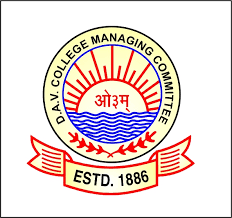 DR. G.L. DUTTA DAV PUBLIC SCHOOLTransport Nagar, Kankarbagh, Patna-800026Affiliated to CBSE, New DelhiTender NoticeSupply and Installation of Digital Signature (Attendance) Machine at the School premise.Note:- Submission of quotation by 21/08/2021